District 23 Bridge week 2018July 2 – 8, 2018Monday, July 2Welcome to Long Beach!We have a full line-up of games and speakers for you this week – as usual.  Before we get down to brass tacks, though, here are a few Important Announcements:ParkingTo get the reduced rate for daily parking you must get your parking ticket validated.  Check at the hospitality desk (or the hotel front desk) for information. $6 for self-park.Session / Section Winners	If you finish atop your section (pairs) or win any event, drop by the Hospitality desk (according to the posted schedule) and (1) pick up your award, (2) find Dave White, who is performing the photography functions here in Long Beach.  We’d all like see your smiling face in tomorrow’s Daily Bulletin.  Bridge Quote-for-the-DayTo me, the “short club” is more of a bludgeon than a club, and one whose lethal effect is usually directed at one’s self or one’s partner.  (Helen Sobel, Charles Goren’s favorite partner and one of the best female bridges player of all time.  She’d make the short list of “best player all time,” too.)Tournament Directing StaffKen Horwedel  –  Director-in-ChargeGary ZeigerBrandon SheumakerPeter KneePatty HolmesScott CampbellTournament CommitteeMike Marcucci– District 23 PresidentKevin Lane – District DirectorStan Holzberg – Tournament ChairPeter Benjamin – Tournament ManagerKim Wang – Caddy MasterPenny Barbieri – Hospitality & NewcomersDiane Sachs – PartnershipsGerri Carlson – Publicity & 299-er EducationMargie Michelin – Pro SpeakersJeff Grotenhuis –  Novices &Intermediate/NewcomersTom Lill – Daily BulletinDave White – PhotographyThe Chronicles of SteveFrom the Compact KOs in the Rancho Mirage Regional with Linda and Jay Tiptonby Mike Savage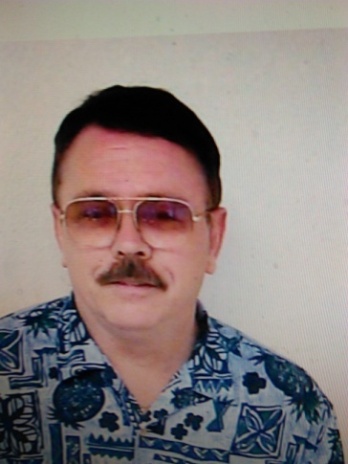 After East’s red-suit double, our South made a support redouble instead of bidding his diamonds. Scoring:  IMPsDealer:  SouthVulnerability: none		North♠ J 9♥ A 10 8 x x♦ void♣ A K 10 7 x xWest				East♠ x x				♠ x x x x♥ Q 9 x x			♥ K J x x♦ K 8 x				♦ A Q 10 x x♣ Q x x x			♣ voidSouth♠ A K Q 10 x♥ void♦ J x x x x♣ J 9 8The bidding at our table:N	E	S	W			1♠	pass2♣	dbl	rdbl*	2♥3♥	pass	3♠ 	pass6♣	all pass*  3 card supportThe bidding at the other table:N	E	S	W			1♠	pass2♣	pass	2♦	pass2♥	pass	3♣	pass3♥	pass	3♠	pass4♦	pass	5♣	all passAt our table after a double for the red-suits South chose to make a support redouble rather than bid a topless 5-card diamond suit, so now N/S quickly bid an excellent 6♣ slam.	At the other table, East chose not to double 2♣ so South now rebid 2♦ and perhaps this was the deciding factor in their N/S not reaching 6♣ since North envisioned wasted diamond honors.[Ed. note:  perhaps the message here is that while it’s often a good idea to compete in the auction with minimal values ... you must remember that doing so can not only give away information that helps during the play, but gives the opponents additional options during the bidding.]299-er QuizA usual, we’ll start off Bridge Week with an easy one.  It’s matchpoints, both vulnerable.  Partner deals, and you pick up this nice hand: 	 A J 5    9 2    A 10 5 3	 K J 8 4The auction:Pard	RHO	You	LHOpass	1	pass	1pass	2	pass	pass2	3	?Over to you.  Find the answer on page 4.New Life MastersCongratulations to all our District 23 members who have earned the coveted Gold Card since our  Christmas Holiday Regional:Zu Ming ChengLaura Gastelum Chien-San HanD KleinfeldKristi KuboKarraine MurraySaul R. PrieverJoerg RottenbacherThomas E. StephensonDavid SternJudith C. Tomic	If you earn enough points this week to get that Gold Card at our tournament – or any other promotion, for that matter – let Penny (Hospitality Desk) or Dave (our photographer) know so we can suitably congratulate you.Get Your Results Would you like to have your session results delivered to you right after each session?  It can be done!  Simply go to www.acbl.org, click on the LIVE button at the top of the home page, and follow the instructions.  You will get an email after each session you play, with a link to your  results – contract, result, matchpoints for each deal – and your masterpoints if any.  (For team games, of course you don’t get the contracts and results, since these are shuffle-deal-and-play events.)Schedule of Speakers 	We have another winning line-up of speakers for you, to help you improve your game.  (Not that your game needs improvement, but there’s always partner!)Monday10:30:  Margorie Michelen, 299er Workshop and lunch.  “Jacoby and Texas Transfers”  Reservations required.Tuesday2:15:  Chris Compton, “One Hand:  Four Leads”Wednesday2:15:  Leo Bell, “How to Irritate Partner”Thursday 2:15:  Marjorie Michelin, “Match Point Play”Friday 2:15:  Master Solvers Panel – Mitch Dunitz, Moderator, with an all-star panel:Ellen AntenIfti BaqaiLeo BellMark Itabashi John JonesToday’s Speaker Marjorie Michelson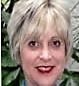 Jacoby and Texas TransfersPart-Score?  Game?  Slam?Marjorie, Grand Life Master, is a local favorite speaker for her enthusiasm and energy!  She is always available to answer questions, help anyone who is in need.  She is the secret partnership for tournaments all over the region and makes bridge fun!  She is a bridge teacher and lives in Laguna Woods with her husband Ellis, a club owner, director, teacher and Israeli National Champion.Answer to 299-er QuizAlthough you probably have the best hand at the table, if you do anything but PASS,  you are hanging partner out to dry – punishing him for competing.  Let’s see what partner might hold:  RHO should have 12 HCP or so, LHO 6 for his 1 response, and you have 13.  That’s 31, leaving around 9 for partner.  He didn’t want them to play a comfortable 2 (maxim:  “never let them play 2 when they want to”).  He may have only 4 spades.  Evidently RHO has an unbalanced hand and doesn’t want to defend 2.As it turns out, on the deal being illustrated, partner can make 2, but not 3.  If the opponents double, minus 200 will be a terrible matchpoint score.  Even -100 may not be good; you have some clubs and 3 might not make, either.  Principle to live by:  when partner balances (i.e., reopens the bidding in the pass-out seat), you don’t even need to look at your hand.  Just pass.  Trust partner; he’s bidding your values for you.  To quote Eddie Kantar, “it only hurts for a little while.”RememberWhen an irregularity occurs at the table, calmly summon a Director.  Do not attempt to “fix” things by yourself.  You are most likely to worsen the situation (for your side!) if you try to rectify the error without the Director’s help.Bridge Odds-‘n-EndsDid you know ...…several cards have more-or-less humorous nicknames.  For example, the ♣4 is the “Devil’s Bedposts.”  (Well, you need a little imagination here.)  The ♦9 is the “Curse of Scotland” (for reasons that are no longer clear – various dubious explanations are given).  The ♦7 is the “beer card” – if the defenders set the contract, or declarer fulfills his contract, and the last trick is won by the ♦7, then the trick winner calls “Beer Card” and partner must buy him a beer.  And of course the ♥K is the “Suicide King.”… although a 4-4-3-2 hand pattern is more common that a 4-3-3-3 pattern, each individual 4-3-3-3 hand is more probable than each individual 4-4-3-2 hand.  Isn’t math fun?Special RequestsIt has come to our attention that players want, or need certain changes in our game.  Well, we are nothing if not accommodating.  However, there are no free lunches (“TANSTAAFL”), so here’s the price sheet:North South seating (1)...................................$  10
N/S seating just prior to game time (1)…...…$  25
Not follow the slow pair.................................$  50
Last round sit out (2).......................................$100
Extra time to discuss/play the hand................$125
Director fills in during your cell phone call...$150
Favorable ruling..............................................$200
Favorable ruling after partner hesitates..........$250
Change of name on score sheet......................$300
Make it warmer..............................................$350
Make it cooler................................................$350
Make it just right...........................................$500 (Please note that requests for temperature change higher and lower usually comes from players sitting at same table.)Alka Seltzer............................................No charge
Free if the request falls under the ADAFree if there are an even number of pairs in the section.All checks should be made payable to the District 23 Scholarship Foundation. ☺